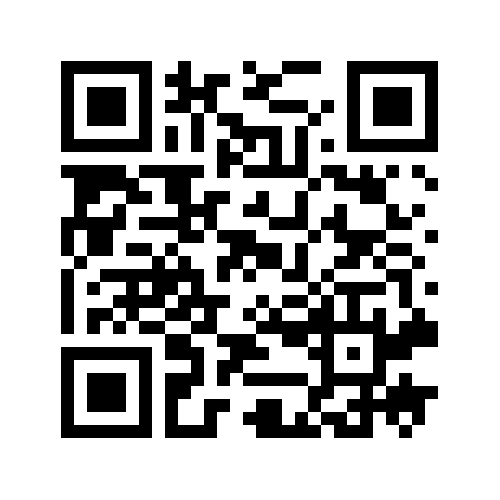 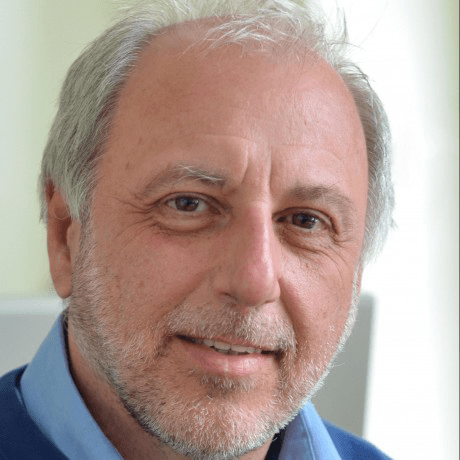 Kurzvita deutsch:Univ.-Prof. Dr. Peter Baumgartner (https://orcid.org/0000-0003-4526-8791)Peter Baumgartner ist nach Professuren in Klagenfurt, Münster, Innsbruck, Hagen seit 2006 Professor für Technologieunterstütztes Lernen an der Donau-Universität Krems (Österreich). Seine Arbeits- und Forschungsschwerpunkte liegen im Bereich eEducation, eLearning, interaktive Medien, technologiegestütztes Lernen, Web 2.0, eScience, Open Knowledge und Data Literacy Education. Die Ergebnisse seiner Arbeiten wurden in 25 Büchern (10 Monographien und 15 Sammelbände) und über 190 Artikeln publiziert. Weitere bio- und bibliographische Informationen finden sich auf seinen Webseiten http://peter.baumgartner.name (Gedankensplitter) und https://portfolio.peter-baumgartner.net (Educational Pattern).Short CV English:Prof. Dr. Peter Baumgartner (https://orcid.org/0000-0003-4526-8791)Peter Baumgartner is Full Professor for Technology Enhanced Learning (TEL) at Danube University Krems (Austria). He has held positions as professor at several universities (Klagenfurt, Münster, Innsbruck, Hagen) before he accepted the nomination to Krems. His main research interest is in eEducation, eLearning, interactive media, technology supported learning, web 2.0, eScience, Open Knowledge and Data Literacy Education. He has published 25 books (10 monographs and 15 edited volumes) and more than 190 articles. Additional bio- and bibliographical information can be found on his websites http://peter.baumgartner.name (Gedankensplitter) and https://portfolio.peter-baumgartner.net (Educational Pattern).